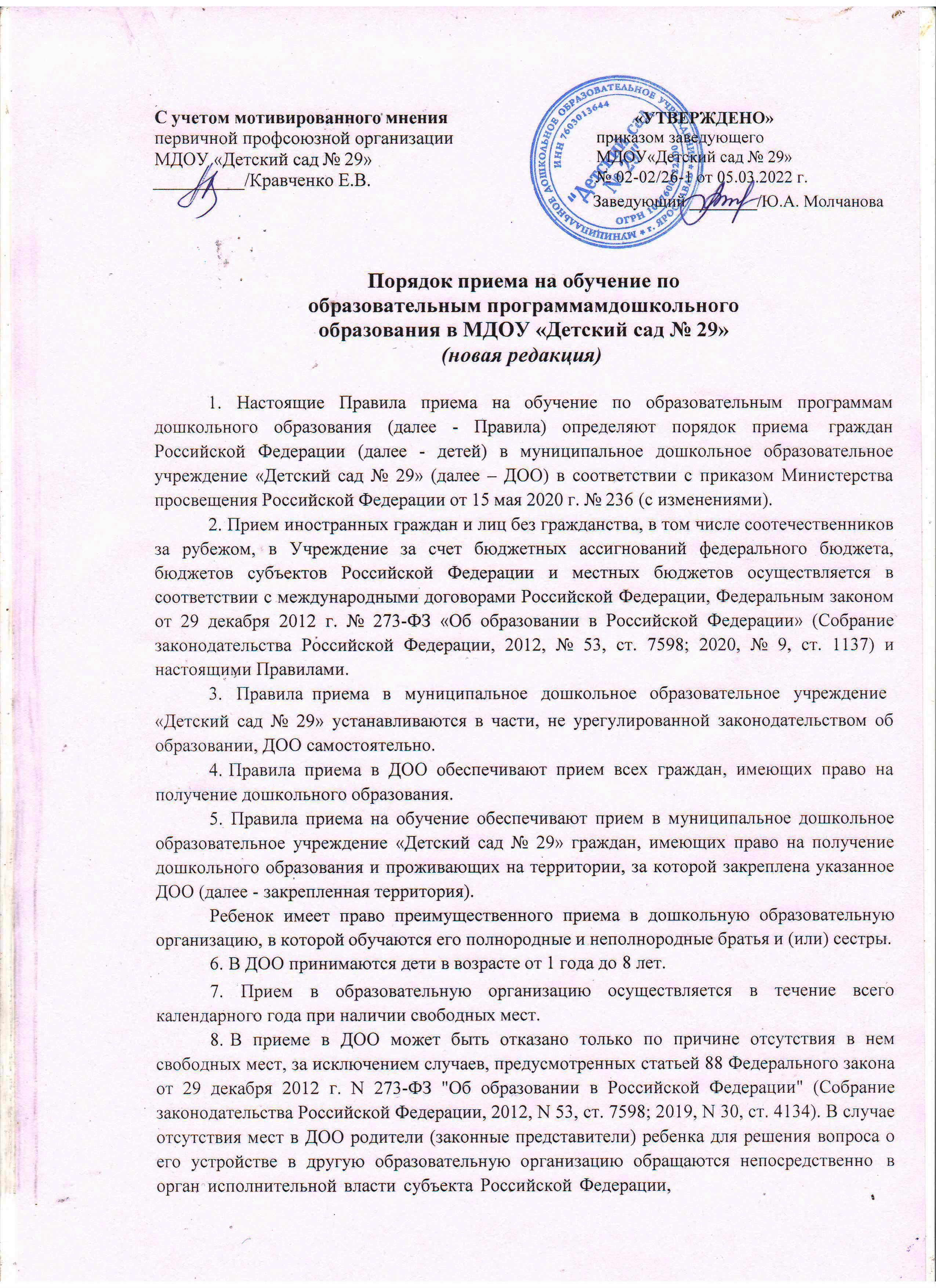 осуществляющий государственное управление в сфере образования, или орган местного самоуправления, осуществляющий управление в сфере образования.Прием в ДОО осуществляется на основании списков, утвержденных комиссией по комплектованию департамента образования мэрии города Ярославля посредством использования региональной информационной системы, указанных в части 14 статьи 98 Федерального закона от 29 декабря 2012 г. N 273-ФЗ «Об образовании в Российской Федерации».Документы о приеме подаются в ДОО, в которое ребенок направлен (согласно утвержденных списков по комплектованию) в рамках реализации государственной и муниципальной услуги, предоставляемой органами исполнительной власти субъектов Российской Федерации и органами местного самоуправления, по приему заявлений, постановке на учет и зачислению детей в образовательные организации, реализующие основную образовательную программу дошкольного образования (детские сады).Прием в ДОО осуществляются по личному заявлению родителя (законного представителя) ребенка (приложение № 1 к Правилам).Заявление о приеме предоставляется в ДОО на бумажном носителе и (или) в электронной форме через единый портал государственных и муниципальных услуг (функций).В заявлении о приеме родителями (законными представителями) ребенка указываются следующие сведения:а) фамилия, имя, отчество (последнее - при наличии) ребенка;6) дата рождения ребенка;в) реквизиты свидетельства о рождении ребенка;г) адрес места жительства (места пребывания, места фактического проживания) ребенка;д) фамилия, имя, отчество	(последнее	- при наличии) родителей (законных представителей) ребенка;е)	реквизиты	документа,	удостоверяющего	личность	родителя	(законного представителя) ребенка;ж) реквизиты документа, подтверждающего установление опеки (при наличии);з) адрес электронной почты, номер контактного телефона родителей (законных представителей) ребенка;и) о выборе языка образования, родного языка из числа языков народов Российской Федерации, в том числе русского языка как родного языка;к) о потребности в обучении ребенка по адаптированной образовательной программе дошкольного образования и (или) в создании специальных условий для организации обучения и воспитания ребенка-инвалида в соответствии с индивидуальной программой реабилитации инвалида (при наличии);л) о направленности дошкольной группы;м) о необходимом режиме пребывания ребенка. н) о желаемой дате приема на обучение.Для	приема	в	ДОО родители (законные	представители) ребенкапредъявляют следующие документы:документ, удостоверяющий личность родителя (законного представителя) ребенка, либо документ, удостоверяющий личность иностранного гражданина или лица без гражданства в Российской Федерации в соответствии со статьей 10 Федерального закона от 25 июля 2002 г. N 115-ФЗ "О правовом положении иностранных граждан в Российской Федерации" (Собрание законодательства Российской Федерации, 2002, N 30, ст. 3032);документ, подтверждающий установление опеки (при необходимости);документ психолого-медико-педагогической комиссии (при необходимости);Для направления родители (законные представители) ребенка дополнительно предъявляют документ, подтверждающий наличие права на специальные меры поддержки (гарантии) отдельных категорий граждан и их семей (при необходимости), а также вправе предъявить свидетельство о рождении ребенка, выданное на территории Российской Федерации, и свидетельство о регистрации ребенка по месту жительства или по месту пребывания на закрепленной территории по собственной инициативе. При отсутствии свидетельства о регистрации ребенка по месту жительства или по месту пребывания на закрепленной территории родитель (законный представитель) ребенка предъявляет документ, содержащий сведения о месте пребывания, месте фактического проживания ребенка.Родители (законные представители) ребенка, являющиеся иностранными гражданами или лицами без гражданства, дополнительно предъявляют документ, подтверждающий право заявителя на пребывание в Российской Федерации. Иностранные граждане и лица без гражданства все документы представляют на русском языке или вместе с заверенным переводом на русский язык.Для приема родители (законные представители) ребенка дополнительно предъявляют в образовательную организацию свидетельство о рождении ребенка (для родителей (законных представителей) ребенка - граждан Российской Федерации), свидетельство о регистрации ребенка по месту жительства или по месту пребывания на закрепленной территории или документ, содержащий сведения о месте пребывания, месте фактического проживания ребенка.Копии предъявляемых при приеме документов хранятся в образовательной организации.Дети с ограниченными возможностями здоровья принимаются на обучение по адаптированной образовательной программе дошкольного образования только с согласия родителей (законных представителей) ребенка и на основании рекомендаций психолого- медико-педагогической комиссии.Требование представления иных документов для приема детей в ДОО в части, не урегулированной законодательством об образовании, не допускается.Заявление о приеме в ДОО и копии документов регистрируются заведующим ДОО или уполномоченным им должностным лицом, ответственным за прием документов, в журнале приема заявлений о приеме в ДОО. После регистрации родителю (законному представителю) ребенка выдается документ, заверенный подписью должностного лица ДОО, ответственного за прием документов, содержащий индивидуальный номер заявления и перечень представленных при приеме документов.Ребенок, родители (законные представители) которого не представили необходимые для приема документы в соответствии с пунктом 12 настоящих Правил, остается на учете и направляется в муниципальную образовательную организацию после подтверждения родителем (законным представителем) нуждаемости в предоставлении места.После приема документов, указанных в пункте 12 настоящего Порядка, ДОО заключает договор об образовании по образовательным программам дошкольного образования (далее - договор) с родителями (законными представителями) ребенка.Заведующий ДОО издает распорядительный акт (приказ) о зачислении ребенка в детский сад (далее - приказ) в течение трех рабочих дней после заключения договора. Приказ в трехдневный срок после издания размещается на информационном стенде образовательной организации. На официальном сайте ДОО в сети Интернет размещаются реквизиты распорядительного акта (приказа), наименование возрастной группы, число детей, зачисленных в указанную возрастную группу.После издания приказа, ребенок снимается с учета детей, нуждающихся в предоставлении места в муниципальной образовательной организации.16. На каждого ребенка, зачисленного в ДОО, оформляется личное дело, в котором хранятся все предоставленные родителями (законными представителями) ребенка документы.ДОО обязано ознакомить родителей (законных представителей) ребенка со своим уставом, лицензией на осуществление образовательной деятельности, с образовательными программами и другими документами, регламентирующими организацию и осуществление образовательной деятельности, права и обязанности воспитанников.Копии указанных документов, информация о сроках приема документов, указанных в пункте 12 настоящих Правил, размещаются на информационном стенде ДОО и на официальном сайте https://mdou29.edu.yar.ru/ в информационно-телекоммуникационной сети «Интернет».ДОО размещает на информационном стенде ДОО и на официальном сайте ДОО распорядительный акт органа местного самоуправления о закреплении ДОО за конкретными территориями городского округа, издаваемый не позднее 1 апреля текущего года (далее - распорядительный акт о закрепленной территории).Факт ознакомления родителей (законных представителей) ребенка, в том числе через официальный сайт ДОО, с указанными документами фиксируется в заявлении о приеме в ДОО и заверяется личной подписью родителей (законных представителей) ребенка.ЗАЯВЛЕНИЕПрошу принять на обучение по образовательным программам дошкольного образования моего ребенка Фамилия ___________________________ Имя ______________________ Отчество________________________Свидетельство о рождении серия ______ № __________________________ Дата рождения_________________Место рождения________________________________________________________________________________Адрес места жительства (пребывания, фактического проживания) г.____________________________________ул. ___________________________________________д.___________________кор. _______________ кв.______«_______»__________________2022 г.  в группу __________________________________________________направленности.Язык образования __________________________( родного языка из числа языков народов РФ, в том числе русского языка как родного языка).Режим пребывания: 12 часовое (иное _____________________________________)    - Потребность  в  обучении  по  адаптированной  программе  дошкольного  образования  (или  создания специальных  условий  для организации  обучения  и воспитания  ребенка  инвалида  в соответствии синдивидуальной программой реабилитации инвалида (при наличии)_______________________________________________________________________________________________Сведения о родителях (законных представителях)Мать_____________________________________	Отец_______________________________________Паспортные данные серия_________ № _________	Паспортные данные серия_________ № ________Выдан_____________________________________	Выдан_________________________________________________________________________________	___________________________________________Дата выдачи _____________________________	Дата выдачи ________________________________Код подразделения ________________________	Код подразделения ___________________________Телефон ________________________________	Телефон ____________________________________Эл. почта ______________________________	Эл. почта ___________________________________Уставом, лицензией на образовательную деятельность, образовательными программами, правами и обязанностями воспитанников, иными документами, регламентирующие организацию и осуществлениеобразовательной	деятельности	(в	т.ч.	через	образовательный	сайт	учреждения)   «ознакомлен	(а)»Даю согласие (не даю согласие) на обработку моих персональных данных и персональных данных моего ребенка посредством заявления как приложения к заявлению «____»______________ _______г.СогласованоЗаведующий_______________  Молчанова Ю.А.«___» ___________________20 22 г.Приказ №______________ от _________________Заведующему МДОУ «Детский сад № 29»Молчановой Ю.А.от___________________________________________________________________________________________(ФИО полностью)«____»______________ 2022г.___________________________                                  подпись«______»_____________________2022г.ФИО второго родителя_________________________________________________________________________________                                    подпись«____»______________ 20___г.___________________________                                  подпись«______»_____________________20____г.ФИО второго родителя________________________________________________________________________________________________                                    подпись